ECU01  конвертор протокола WG34 в LLS RS485  и Ibutton.     Rfid метка                   Антенна                           ECU01  конвертор                        Терминал GalileoECU 01 это специализированный конвертор протокола WG34 (Wiegand) в LLS RS485 и Ibutton. Основное применение – считывание меток стандарта UHF со специализированных  считывателей. Помимо этого в конверторе имеется реле с выходом типа «сухой контакт» для коммутирования различных нагрузок до 8 ампер 220в. При идентификации кода метки происходит замыкание срабатывание реле.
Диапазон считывания меток определяется параметрами считывателя и меток, и может достигать 20 метров. Так же имеется возможность краткосрочного накопления базы обнаруженных меток. Время хранения меток может составлять от 3 - 30 минут. 
После пропадания метки из активной зоны считывателя имеется несколько значений задержки 3-60секунд. Основные электрические параметры ECU 01:
Максимальный ток потребления – 1АДиапазон входных напряжений – 10-30вольт Максимальный  выходной  для считывателя  – 1АВыходное напряжение – 10 вольт (при входном напряжении от 12 вольт)
Максимальные ток и напряжение для выхода «сухой контакт»  220В 8А.Обозначения на плате: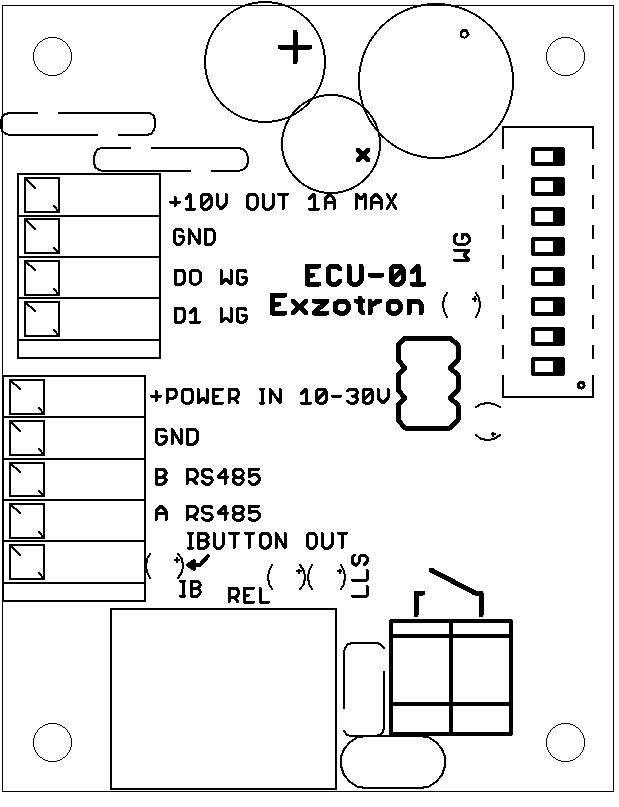 Основная колодка:
GND – общий минус
+POWER   IN – входной плюс питания 
 A и B  RS485  -  LLSIBUTTON OUT  - ONE WIRE 
Колодка считывателя Wiegand: 
+10V OUT - плюс питания считывателя Wiegand
GND – минус питания считывателя Wiegand
DO WG – D0 Wiegand
D1 WG - D1 WiegandИндикация:
IB – зеленый – обмен по ONE WIRE - IBUTTON
LLS – красный – обмен по LLS RS485
REL – белый - реле включено
WG – синий – получение метки по протоколу Wiegand
Настройка  ECU 01:
Настройка производится путем установки сборки переключателей.1- включение пароля(в данном релизе ПО не используется)2- не используется3-LLS ADR14-LLS ADR05-CBS1  - режим работы краткосрочной базы меток6- CBS27- TOD0  (Время в течение, которого передаются данные и включено реле после пропадания метки)8- TOD1Рекомендации к монтажу считывателя и меток:
В комплекте со считывателем идет кронштейн, для удобного монтажа к различным поверхностям. Между считывателем и меткой не должно быть металлических преград, или других материалов, ухудшающих радиосвязь.
Метка должна быть направлена к считывателю перпендикулярно для обеспечения максимальной дальности считывания.Настройка параметров считывателя:Для настройки необходим кабель-конвертор USB-RS232. Есть два типа считывателей , различаются они по ПО которое идет для их настройки .
Тип 1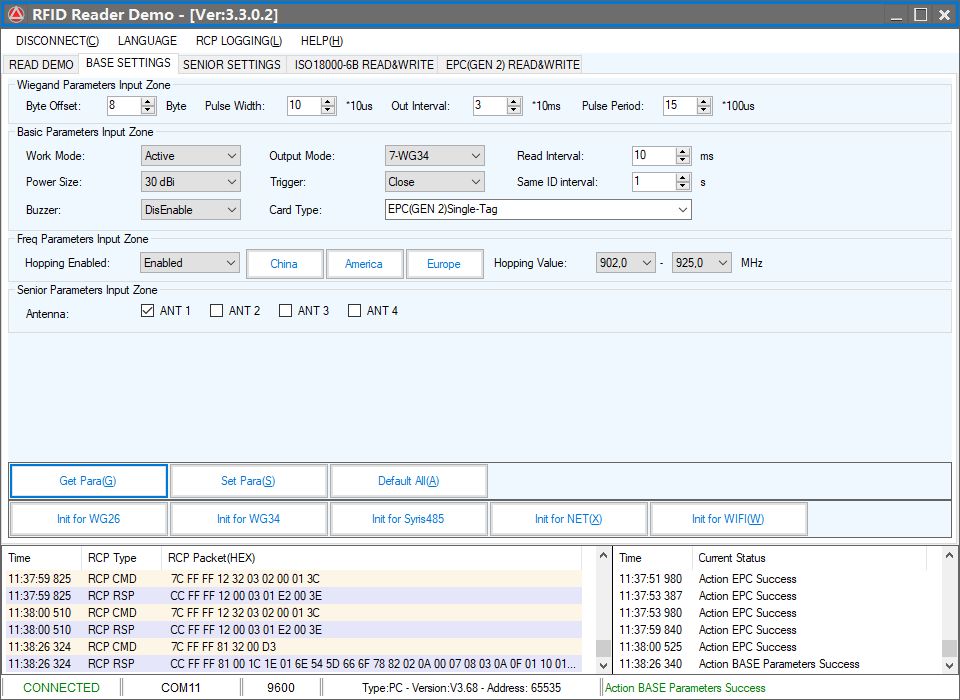 Последовательность в настройке.
Выбираете COM порт. Подключаетесь к нему. Открываете закладку BASE SETTINGS. На изображении выше указаны рекомендуемые параметры для настройки. Выбираете диапазон работы в зависимости от вашего региона.
Можно изменять мощность и как следствие дальность работы – POWER SIZE.
Включение  звукового сигнала при помощи параметра Buzzer. 


Тип 2
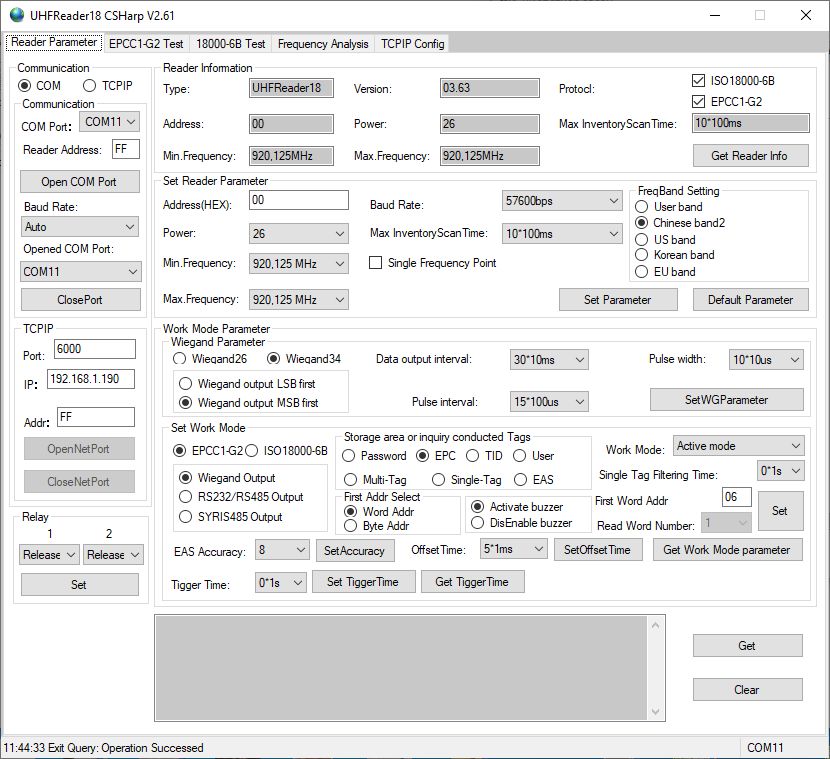 Последовательность в настройке.
Выбираете COM порт. Подключаетесь к нему. При корректном подключении отобразится параметры считывателя. На изображении выше указаны рекомендуемые параметры для настройки – поле Work mode Parameter. Выбираете диапазон работы в зависимости от вашего региона в поле Freq Band Setting. Можно изменять мощность и как следствие дальность работы – POWER.
Включение  звукового сигнала при помощи параметра Activate / DisEnable Buzzer. Внешний вид устройстваГабаритные размеры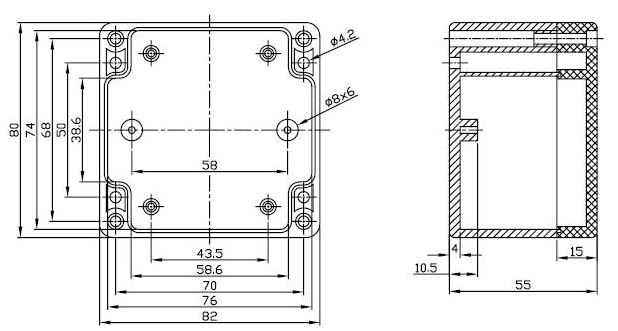 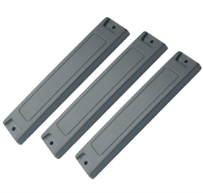 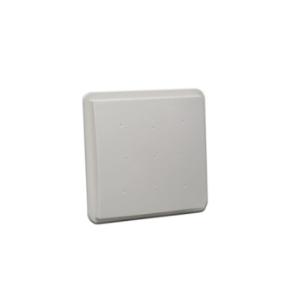 +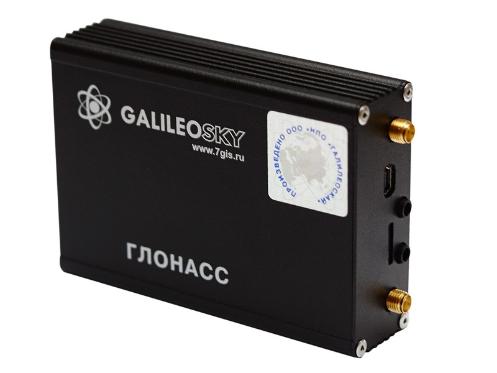 LLS ADR0LLS ADR1Адресс LLSOFFOFF0ONOFF1OFFON2ONON3CBS0CBS1Время хранения метки в базеOFFOFFНе хранится. Режим выключен.ONOFF3 минутыOFFON10 минутONON30 минутTOD0TOD1Время хранения метки в базеOFFOFF3 секундыONOFF7 секундOFFON20 секундONON60  секунд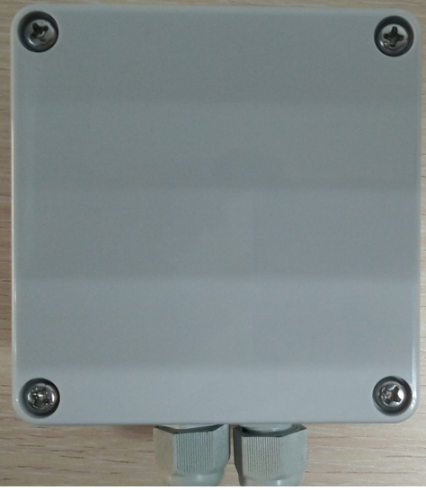 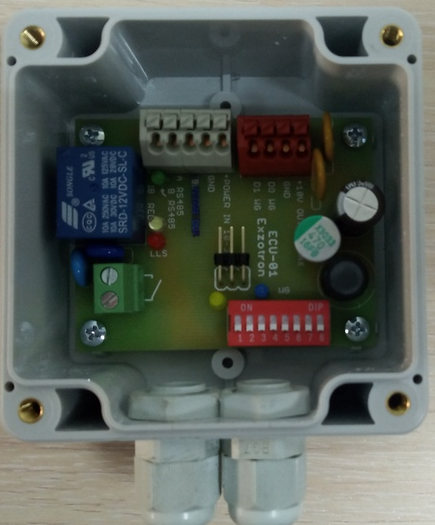 